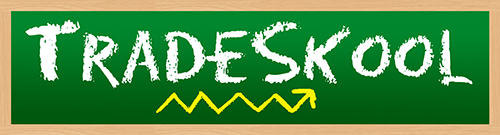 Name: ________________________						Date:__________Fill in the blank to find what kind of superfood Sunchoke is.E G _ P _ A _ TF _ N N _ __ A R _ I CJ E _ U S _ _ A M  _R T_C H _ _ EWhat is Sunchoke’s second most powerful vitamin?ThiaminNiacinVitamin CFolateWhat vitamin has less power than the Sunchoke’s second most powerful vitamin? Vitamin KNiacinManganeseVitamin CRewrite to uncover Sunchoke’s most powerful vitamin. Hint: It’s written backwards! NimaihtC NimativEtalof6B NimativWhat is Sunchoke’s second most powerful mineral?SeleniumIronPotassium CalciumWhich Mineral is more powerful than Sunchoke’s second most powerful mineral? PhosphorusMagnesiumIronCalciumRewrite to discover Sunchoke’s third most powerful mineral. Hint: It’s written backwards!ReppocNoriMuiclacSurohpsohpSunchoke is on the ________________ team.Herb VegetableLegumeSeedWhat does Sunchoke’s superpower help with?Stomach Pains  Migraines Blood SugarImmunityWhat is the serving size on Sunchoke’s trading card? ½  Leaf1 Clove2 Cups, Chopped1 Cup, SlicedIf you had double Sunchoke’s size, how many calories would you have?132			105218Fill in the blank to discover what continent Sunchoke is from.E _R_ _ E _M_R _ I _ A_ O _ T_   A _ _R I _ AA S _ _Solve the math equation in order to find Sunchoke’s correct energy.5 x 144 ÷ 2100 + 95 x 0       14. Which altered state does Tradeskool suggest to maximize Sunchoke’s flavor?Mashed and Seasoned with RosemarySliced on a Baked PotatoBaba Ganoush Mediterranean DipStuffed in a Pitted OliveWhat is the main body part used in Sunchoke’s special move?Legs Full BodyShouldersBack